AGENŢIA NAŢIONALĂ PENTRU OCUPAREA FORŢEI DE MUNCĂPIAŢA MUNCII: LOCURI VACANTE28.05.2013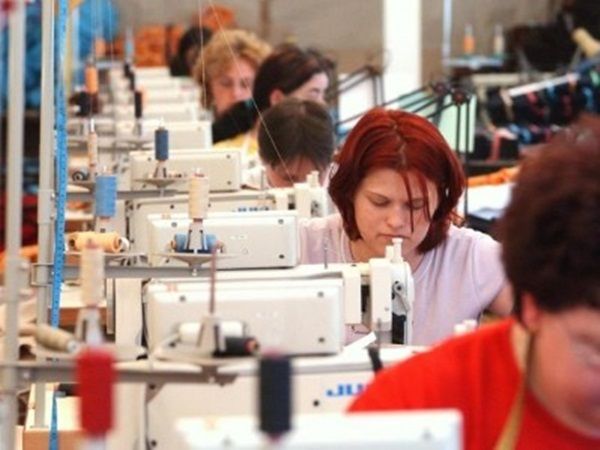 DIRECŢIA  PLANIFICARE, EVALUARE ŞI SINTEZĂPotrivit datelor rezultate din declaraţiile agenţilor economici privind locurile de muncă vacante, în evidenţă la Agenţia Naţională pentru Ocuparea Forţei de Muncă la data de 28.05.2013 erau înregistrate 7241 locuri vacante ce constituie cu 596 locuri mai mult comparativ cu perioada precedentă, pentru meseriile „vânzător produse nealimentare”, „agent comercial” şi „muncitor auxiliar” la fabricile de conserve.Potrivit datelor înregistrate de agenţiile teritoriale numărul locurilor de muncă vacante, disponibile în fiecare AOFM, constituie: La nivel naţional pentru persoanele cu studii superioare şi medii de specialitate sunt oferite 1976 locuri de muncă, ce constituie 27% din numărul total de locuri de muncă vacante. Principalele profesii sunt:Pentru persoanele cu studii medii generale şi secundar profesionale Agenţia Naţională pentru Ocuparea Forţei de Muncă oferă 5265  locuri de muncă, ce constituie 73% din numărul total de locuri de muncă vacante. Principalele meserii pentru care sunt oferite locuri de muncă:Sunt oferite locuri de muncă pentru muncitori necalificaţi cu meseriile:Persoanele interesate să ocupe un loc de muncă, se pot adresa agenţiilor teritoriale pentru ocuparea forţei de muncă sau pot accesa Portalul pieţei muncii: www.angajat.md unde sunt postate locurile vacante oferite în fiecare raion pe profesii. AOFMLocuri vacanteAOFMLocuri vacanteChişinău1797Basarabeasca106Bălţi1010Drochia91Orhei380Glodeni91Dubăsari318Hînceşti91UTA Găgăuzia317Şoldăneşti86Ungheni303Căuşeni85Călăraşi257Donduşeni83Floreşti202Râşcani81Teleneşti183Taraclia78Cahul176Leova72Cimişlia162Criuleni66Ialoveni152Soroca62Cantemir147Ocniţa58Anenii Noi145Nisporeni40Ştefan Vodă137Briceni39Străşeni136Edineţ31Rezina124Făleşti28Sîngerei107ProfesiaLocuri vacanteTotalDin careMedic233medic de specialitate – 139surori medicale – 50medicină generală −  22farmacist  –  13felcer laborant - 9Operator calculatoare115Specialist 96(specialist principal ,coordonator)Contabil95contabil  − 83 contabil-şef – 12Inspector78inspector de poliţie – 74inspector apărare civilă – 4Agent comerţ61Consultant56Casier54Electrician secţie,sector43Educator40Manager39 în alte ramuri −30 în  activitate comercială - 9Inginer30 inginer − 30Taxator37Lucrător social29Programator28Specialist27Secretar18Instructor16Economist15Geodez15Agronom15Psiholog14Agent de asigurare14Administrator13Farmacist13Profesor învăţământ secundar13Tehnolog13Agent bancar11Jurist principal11Mecanic de bord10Pilot aeronave10Comandant navă aeriană10Domeniul de activitateLocuri vacanteTotalMeseriiIndustria uşoară1166cusătoreasă în industria confecţiilor – 631cusător ( industria uşoară) – 503Încheietor tricotaje – 20Croitor – 12 Comerţ343vânzător produse nealimentare –  158vânzător produse alimentare – 148chioscar - 30vânzător ambulant – 7Operatori, aparatişti, maşinişti la instalaţii, lăcătuşi asamblori327conducător auto – 109tractorist – 69conductor – 50conducător troleibuz – 46maşinist la macarale (macaragiu) –  19mecanizator (docher-mecanizator) –  15maşinist la excavatorul cu rotor –  11 conducător încărcător - 8Activităţi de servicii colective, sociale, personale323inspectori (militari) – 259gardian public – 64Alimentaţie publică279chelner – 81bucătar – 79barman – 40brutar – 40cofetar – 21preparator  îngheţată - 18Industrie255operator în sectorul de producţie – 62legător filoane – 40puitor-ambalator – 38 montator – 29lăcătuş-reparator –  20puitor bobine –  16strungar – 15lăcătuş la exploatarea şi repararea utilajelor cu gaze –  13 sterilizator – 12operator la staţiile alimentare –  10Construcţie246electrogazosudor - 71tencuitor – 47pietrar – zidar – 46lăcătuş instalator tehnica sanitară – 22zugrav - 18tâmplar –  16 lăcătuş în construcţii – 13sudor cu gaze – 13 Agricultură95viticultor – 84agricultor – 11Deservirea populaţiei29frizer – 29Energie electrică18lăcătuş electrician la repararea utilajului – 18 Transport şi telecomunicaţii18lăcătuş la repararea automobilelor - 18MeseriaLocuri vacanteTotalMuncitor auxiliar 1118Hamal145Muncitor necalificat în agricultură 123Infirmiera66Paznic (portar)55Măturător 45Îngrijitor încăperi de producţie şi serviciu 43Femeie de serviciu32Poştaş30Asamblor24Ajutor de educator22Controlor19Muncitor rutier18Alegător pietre15Spălător vehicule15Dadacă 13